                                      PIĄTEK 21.01.2022                       Temat dnia: Dzień Babci i Dziadka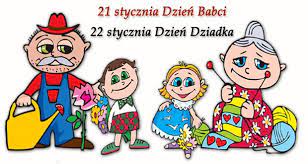 Oglądania filmu edukacyjnego dla dzieci pt.: „ Kazio oraz Dzień Babci i Dziadka”Kazio oraz Dzień Babci i Dziadka – film edukacyjny dla dzieci 💓 | Kamlotki - YouTubeRozmowa na temat filmu.- O jakim święcie mówił Kazio w filmie?- Co można dać w prezencie dziadkom?- Co Kazio robi ze swoimi dziadkami?- Co Ty robisz ze swoimi dziadkami?Rytmiczna rozgrzewka w podskokach – ćwiczenia gimnastyczne.Lekcja 1 - Rytmiczna rozgrzewka W PODSKOKACH | RYTMIKA DLA DZIECI - YouTubeKolorowanka pt.:”Kupon dla Babci i Dziadka”Pokoloruj kupon dla babci i dziadka i dołącz go w prezencie do laurki. Dziadkowie będą zachwyceni !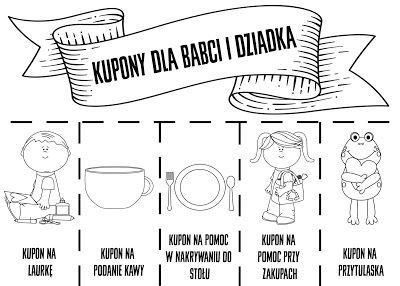 5. Wysłuchanie piosenki pt.: „ Kto to taki?”Kto to taki? | Piosenka na Dzień Babci i Dziadka - YouTube